Поиск оптимальной системы энергопитания машины.Руководство для учащегосяЦель:На примере модели машины познакомиться с несколькими альтернативными способами получения энергии и сравнить их между собой. Получение электроэнергии из возобновляемых источников является перспективным направлением развития человечества. В данном кейсе предлагается познакомится с этой проблемой и собрать несколько энергоустановок для модели машины.Этапы работы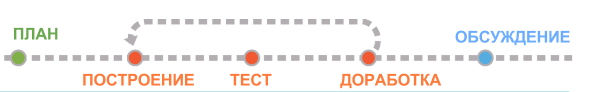 Ответьте на следующие вопросы:Какова роль транспорта в современном мире?Какие альтернативные источники энергии вам уже знакомы?Какие особенности энергообеспечения транспортных средств?Опишите процедуру испытаний вашей машины.Машина с энергоустановкой, работающей на солнечной энергииКакие элементы из комплекта «Водородная школа» вы планируете использовать при решении поставленной задачи? и для чего?Зарисуйте эскиз вашей модели машины с энергоустановкой, работающей на солнечной энергии, составленной из элементов комплекта «Водородная школа»Машина с энергоустановкой, работающей на основе электролиза водыКакие элементы из комплекта «Водородная школа» вы планируете использовать при решении поставленной задачи? и для чего?Зарисуйте эскиз вашей модели машины с энергоустановкой, работающей на основе электролиза воды, составленной из элементов комплекта «Водородная школа»Машина с энергоустановкой, содержащей суперконденсаторКакие элементы из комплекта «Водородная школа» вы планируете использовать при решении поставленной задачи? и для чего?Зарисуйте эскиз вашей модели машины с энергоустановкой, содержащей суперконденсатор, составленной из элементов комплекта «Водородная школа»Машина с энергоустановкой, работающей на солевом топливном элементеКакие элементы из комплекта «Водородная школа» вы планируете использовать при решении поставленной задачи? и для чего?Зарисуйте эскиз вашей модели машины с энергоустановкой, работающей на солевом топливном элементе, составленной из элементов комплекта «Водородная школа»Машина с энергоустановкой, содержащей топливный элемент, работающий на водородеКакие элементы из комплекта «Водородная школа» вы планируете использовать при решении поставленной задачи? и для чего?Зарисуйте эскиз вашей модели машины с энергоустановкой, содержащей топливный элемент, работающий на водороде, составленной из элементов комплекта «Водородная школа»Элементы комплекта «Водородная школа»Для тестирования ваших моделей можете придумать процедуры измерения таких параметров как, время разгона, масса, запас хода.Проанализируйте результаты своей работы. Сделайте выводы. Познакомившись с дополнительными материалами предложите, что можно было бы еще добавить в вашу установку (даже если этого нет в комплекте «Водородная школа»)Машина с энергоустановкой, работающей на солнечной энергииПервый блок вопросов:Опишите как работает ваша модель машины?Расскажите, работает ли ваше машина, так как вы задумали?Как в дальнейшем можно улучшить конструкцию вашего вашей модели машины?    Второй блок вопросов:Какие основные преимущества такой конструкции энергоустановки?Какие основные недостатки такой конструкции энергоустановки?Машина с энергоустановкой, работающей на основе электролиза водыПервый блок вопросов:Опишите как работает ваша модель машины?Расскажите, работает ли ваше машина, так как вы задумали?Как в дальнейшем можно улучшить конструкцию вашего вашей модели машины?    Второй блок вопросов:Какие основные преимущества такой конструкции энергоустановки?Какие основные недостатки такой конструкции энергоустановки?Машина с энергоустановкой, содержащей суперконденсаторПервый блок вопросов:Опишите как работает ваша модель машины?Расскажите, работает ли ваше машина, так как вы задумали?Как в дальнейшем можно улучшить конструкцию вашего вашей модели машины?    Второй блок вопросов:Какие основные преимущества такой конструкции энергоустановки?Какие основные недостатки такой конструкции энергоустановки?Машина с энергоустановкой, работающей на солевом топливном элементеПервый блок вопросов:Опишите как работает ваша модель машины?Расскажите, работает ли ваше машина, так как вы задумали?Как в дальнейшем можно улучшить конструкцию вашего вашей модели машины?    Второй блок вопросов:Какие основные преимущества такой конструкции энергоустановки?Какие основные недостатки такой конструкции энергоустановки?Машина с энергоустановкой, содержащей топливный элемент, работающий на водородеПервый блок вопросов:Опишите как работает ваша модель машины?Расскажите, работает ли ваше машина, так как вы задумали?Как в дальнейшем можно улучшить конструкцию вашего вашей модели машины?    Второй блок вопросов:Какие основные преимущества такой конструкции энергоустановки?Какие основные недостатки такой конструкции энергоустановки?СтартПланированиеМатериалыСоветы для создания и тестирования вашего проектаДоработка конструкцийОбсуждениеОбсуждениеОбсуждениеОбсуждениеОбсуждение